School UniformHere you will find our list of school uniform options for your child.    White shirt (long or short sleeved)Dark grey trousers or shortsRoyal/ navy tartan pinafore/skirt *Navy gingham summer dress (when it’s nice weather)Small, school coloured hair bobbles/ bandsNavy and pale blue contrast jumper or cardigan* Royal blue plain tie*White or grey long or short socks or grey/navy blue/black tightsBlack shoes (or smart closed-toe sandals with a front and back when the weather is warm – in school colours) Optional: Navy blazer*PE Kit
The PE kit (shorts and t-shirt) are part of the uniform but the tracksuit top and trousers are optional.  If you do wish for your child to wear a tracksuit in the winter, they can choose from the school tracksuit or their own navy blue/ black one.  Navy and light blue school aertex top*Navy school aertex shorts*Optional: navy/ black tracksuit (school or plain – not other brands)Trainers sensible and they can run in ie. not fashion trainers*School jumpers, cardigans, ties, tartan dresses, tartan skirts, blazers and PE kit can be purchased from 1st class kids in Blackpool or online through their shop. Trousers, shorts, shirts, pumps, trainers, socks, shoes and summer dresses can all be purchased from any supermarket/ shop..                     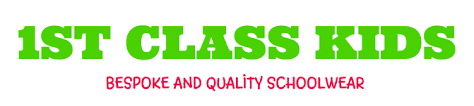 